МИНИСТЕРСТВО ОБРАЗОВАНИЯ И наукиСамарской области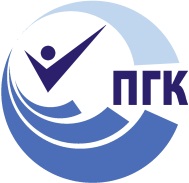 государственное Бюджетное профессиональное  
образовательное учреждение самарской области«ПОВОЛЖСКИЙ ГОСУДАРСТВЕННЫЙ КОЛЛЕДЖ»МЕТОДИЧЕСКИЕ РЕКОМЕНДАЦИИ 
ДЛЯ СТУДЕНТОВПО ВЫПОЛНЕНИЮ САМОСТОЯТЕЛЬНОЙ 
ВНЕАУДИТОРНОЙ РАБОТЫ ПО ДИСЦИПЛИНЕ «ПРОЦЕССЫ ФОРМООБРАЗОВАНИЯ И ИНСТРУМЕНТЫ»
программы подготовки специалистов среднего звена
по специальности Монтаж и техническая эксплуатация промышленного оборудования (по отраслям)ДЛЯ СТУДЕНТОВ ОЧНОЙ ФОРМЫ ОБУЧЕНИЯСамара, 2016Методические рекомендации предназначены для использования студентами профессиональных образовательных организаций в процессе выполнения внеаудиторной самостоятельной работы по дисциплине «Процессы формообразования и инструменты»Данное пособие содержит рекомендации по выполнению внеаудиторной работы, оформлению отчета о проделанной работе и описание порядка оценивания.ВВЕДЕНИЕУважаемые студенты!Методические указания по дисциплине «ПРОЦЕССЫ ФОРМООБРАЗОВАНИЯ И ИНСТРУМЕНТЫ» по организации самостоятельной работы созданы Вам в помощь для более углубленного изучения  дисциплины, для закрепления полученных знаний и применения их в будущем в сфере своей профессиональной деятельности.	Приступая к самостоятельной работе, Вы должны внимательно прочитать цель,  задачи и примерное содержание по теме,  ознакомиться с требованиями к уровню Вашей подготовки в соответствии с федеральными государственными стандартами третьего поколения (ФГОС-3), основными понятиями, выполнить задания для самостоятельного решения. 	Наличие положительной оценки по практическому занятию необходимо для получения зачета по дисциплине и допуска к экзамену, поэтому в случае отсутствия на уроке по любой причине или получения неудовлетворительной оценки Вы должны найти время для ее выполнения или пересдачи.Внимание! Если в процессе выполнения самостоятельной работы у Вас возникают вопросы, разрешить которые самостоятельно не удается, необходимо обратиться к преподавателю для получения разъяснений или указаний в дни проведения дополнительных занятий. 	Время проведения дополнительных занятий можно узнать у преподавателя или посмотреть на двери его кабинета.Желаем Вам успехов!!!Таблица 1ОБРАЗОВАТЕЛЬНЫЕ РЕЗУЛЬТАТЫСАМОСТОЯТЕЛЬНОЙ ВНЕАУДИТОРНОЙ РАБОТЫПрофессиональные компетенции:Умения:Знания:Общие компетенции (ОК):В процессе обучения по дисциплине Вам необходимо будет все выполненные работы собирать в отдельную папку-скоросшиватель. Данная папка – это Ваше портфолио самостоятельной работы. На основании портфолио преподавателем будет приниматься решение о допуске Вас к экзамену по дисциплине. Форма титульного листа портфолио приведена в приложении № 1. Обратите внимание, что все работы подлежат проверке и оцениванию. Оценки за самостоятельную внеаудиторную (домашнюю) работу выставляются в ведомость выполненных работ (см. приложение 2), а также в журнал теоретического обучения и являются основанием для выставления оценок за ТРК.Пособие подготовлено таким образом, что для каждого задания Вам даются рекомендации по его выполнению и требования по оформлению отчета о работе, устанавливается норма времени на выполнение того или иного задания.Вопросы для самоконтроля, размещенные в конце каждого раздела, содержат тестовые задания, которые ориентированы на содержание ТРК и помогут Вам подготовиться к их сдаче.Таблица 2СОДЕРЖАНИЕ 
САМОСТОЯТЕЛЬНОЙ ВНЕАУДИТОРНОЙ РАБОТЫ СТУДЕНТОВРаздел 1. Инструменты формообразованияТема 1.1 Инструменты формообразованияЗадание № 1. Марки инструментального материала	Учебная цель: изучить  марки инструментального материала.Учебные задачи: 1. Научиться выбирать марки материала согласно заданному виду обработки и инструменту.2. Научиться составлять таблицу в соотношении марки инструментального материала и вида обработки.3. Оформить «Портфолио самостоятельной работы».	Образовательные результаты, заявленные во ФГОС третьего поколенияСтудент должен уметь:выбирать режущий инструмент и назначать режимы резания в зависимости от условий обработки;знать:классификацию и область применения режущего инструмента.	Содержание темы1. Материалы, применяемы в процессе резания для заготовок2. Материалы, применяемые для режущей части инструмента	Задания для самостоятельного решения:1. Оформить шаблон «Портфолио самостоятельной работы» (общие требования по оформлению портфолио см. приложение №1).Портфолио должно содержать:титульный лист, оформленный согласно требованиям (приложение № 2);содержание тем самостоятельной работы, составленное автоматически с помощью текстового процессора (приложение № 3);основную часть, где раскрываются темы самостоятельной работы; список используемой литературы.2. Изучить информацию в сети «Интернет» о марках материалов для режущей части инструмента, в том числе и инструмента для высокопроизводительной обработки.3. Изучить информацию в каталогах по режущему инструменту (выбрать пластины для высокопроизводительного инструмента).4. Определить соотношение материалов и видов обработки.5. Раскрыть содержание темы самостоятельной работы.	Этапы самостоятельной работы1. Подбор литературы, сайтов в сети «Интернет».2. Знакомство с вопросами темы  самостоятельной работы.3.Определение вопросов, по которым нужно прочитать или законспектировать литературу.4. Составление таблицы соотношений (таблицу заполнить).5. Оформление отчета в электронном виде.Таблица3	Умения, сформированные у студента после выполнения самостоятельной работы:Понимать сущность и социальную значимость своей будущей профессии, проявлять к ней устойчивый интерес (ОК 1);Принимать решения в стандартных и нестандартных ситуациях и нести за них ответственность (ОК 3);Осуществлять поиск и использование информации, необходимой для эффективного выполнения профессиональных задач, профессионального и личностного развития (ОК 4);Использовать информационно - коммуникационные технологии в профессиональной деятельности (ОК 5).Форма контроля самостоятельной работы:1. Проверка выполнения задания в электронном виде в указанный срок.2. Собеседование по проработанной литературе, составление плана дальнейшей работы, разработка методики получения информации.Раздел 2. Обработка материалов точением и строганиемТема 2.1 Виды токарных резцов и их назначениеЗадание № 2. Технологические термины. Схема движения резания при точенииУчебная цель: изучить  общие понятия технологических терминов, ознакомиться с движениями при точении.Учебные задачи: 1. Научиться определять технологические термины согласно режущему инструменту и обработки.2. Научиться оформлять эскиз схемы движения резания при точении.3. Оформить «Портфолио самостоятельной работы».	Образовательные результаты, заявленные во ФГОС третьего поколенияСтудент должен уметь:выбирать режущий инструмент и назначать режимы резания в зависимости от условий обработки;знать:классификацию и область применения режущего инструмента.	Содержание темы1. Технологические термины при различных видах обработки.2. Главное движение, движение подачи, скорость резания, скорость подачи.	Задания для самостоятельного решения:1. Изучить информацию в сети «Интернет» о технологических терминах при различных видах обработки.2. Изучить движения при точении.3. Выполнить эскиз токарной обработки с указанием всех движений. 4. Раскрыть содержание темы самостоятельной работы.Этапы самостоятельной работы1. Подбор литературы, сайтов в сети «Интернет».2. Знакомство с вопросами темы  самостоятельной работы.3. Определение вопросов, по которым нужно прочитать или законспектировать литературу.4. Выполнение эскиза токарной обработки.5. Оформление отчета в электронном виде.	Умения, сформированные у студента после выполнения самостоятельной работы:Понимать сущность и социальную значимость своей будущей профессии, проявлять к ней устойчивый интерес (ОК 1);Принимать решения в стандартных и нестандартных ситуациях и нести за них ответственность (ОК 3);Осуществлять поиск и использование информации, необходимой для эффективного выполнения профессиональных задач, профессионального и личностного развития (ОК 4);Использовать информационно - коммуникационные технологии в профессиональной деятельности (ОК 5).	Форма контроля самостоятельной работы:1. Проверка выполнения задания в электронном виде в указанный срок.2. Собеседование по проработанной литературе, составление плана дальнейшей работы, разработка методики получения информацииРаздел 2. Обработка материалов точением и строганиемТема 2.2 Элементы режима резания и срезаемого слояЗадание № 3. Решение задачи по расчету режима резания при точении торца "Вала"	Учебная цель: изучить методику расчета режима резания аналитическим способом при точении торца "Вала". Ознакомиться и приобрести навыки работы со справочной литературой.	Учебные задачи: 1. Научиться рассчитывать режимы резания при точении торца "Вала".2.Научиться пользоваться справочной литературой, каталогами по выбору режущему инструмента.3. Научиться пользоваться техническими характеристиками паспортных данных станка.4. Научиться определять машинное время5. Оформить «Портфолио самостоятельной работы».	Образовательные результаты, заявленные во ФГОС третьего поколенияСтудент должен уметь: выбирать режущий инструмент и назначать режимы резания в зависимости от условий обработки;рассчитывать режимы резания при различных видах обработки;знать: классификацию и область применения режущего инструмента;методику и последовательность расчетов режимов резания.	Содержание темы1. Методика расчета режима резания аналитическим способом при точении.2. Элементы режима резания, мощность резания, машинное время  при точении.	Задания для самостоятельного решения:1. Изучить методику расчета режима резания при точении аналитическим способом.2. Изучить элементы режима резания.3. Выполнить эскиз обработки торца "Вала" с указанием элементов режима резания.4. Произвести расчет режима резания при точении торца "Вала" согласно задания по вариантам (номер варианта определяется по списку в журнале теоретического обучения).5. Раскрыть содержание темы самостоятельной работы.	Задания:	Выполнить расчет режимов резания аналитическим способом (по эмпирической формуле) по заданному варианту для обработки на токарно-винторезном станке 16К20.Таблица 4	Этапы самостоятельной работы1. Знакомство с вопросами темы  самостоятельной работы.2.Определение вопросов, по которым нужно прочитать или законспектировать литературу.3. Выполнение эскиза токарной обработки при подрезке торца.4.Произвести расчет режима резания при точении торца "Вала" аналитическим способом.5. Оформление отчета в электронном виде.	Умения, сформированные у студента после выполнения самостоятельной работы:Понимать сущность и социальную значимость своей будущей профессии, проявлять к ней устойчивый интерес (ОК 1);Принимать решения в стандартных и нестандартных ситуациях и нести за них ответственность (ОК 3);Осуществлять поиск и использование информации, необходимой для эффективного выполнения профессиональных задач, профессионального и личностного развития (ОК 4);Использовать информационно - коммуникационные технологии в профессиональной деятельности (ОК 5).Работать в коллективе и в команде, эффективно общаться с коллегами, руководством, потребителями (ОК 6).Форма контроля самостоятельной работы:1.  Проверка выполнения задания в электронном виде в указанный срок.2. Собеседование по проработанной литературе, составление плана дальнейшей работы, разработка методики получения информацииРаздел 2. Обработка материалов точением и строганиемТема 2.2Элементы режима резания и срезаемого слояЗадание № 4. Решение задачи по расчету режима резания при отрезке трубы	Учебная цель: изучить методику расчета режима резания при отрезке трубы. Ознакомиться и приобрести навыки работы со справочной литературой.	Учебные задачи: 1. Научиться рассчитывать режимы резания при отрезке трубы.2.Научиться пользоваться справочной литературой.3. Научиться определять машинное время4. Оформить «Портфолио самостоятельной работы».	Образовательные результаты, заявленные во ФГОС третьего поколенияСтудент должен уметь: выбирать режущий инструмент и назначать режимы резания в зависимости от условий обработки;рассчитывать режимы резания при различных видах обработки;знать: классификацию и область применения режущего инструмента;методику и последовательность расчетов режимов резания.	Содержание темы1. Методика расчета режима резания.2. Элементы режима резания, мощность резания, машинное время  при точении.	Задания для самостоятельного решения:1. Изучить методику расчета режима резания.2. Изучить элементы режима резания.3. Выполнить эскиз обработки (отрезки) трубы с указанием элементов режима резания.4. Произвести расчет режима резания при отрезке трубы согласно задания по вариантам (номер варианта определяется по списку в журнале теоретического обучения).5. Раскрыть содержание темы самостоятельной работы.	Задания:	Определить основное время при отрезании кольца от заготовки, имеющей форму трубы, на токарном станке резцом с пластиной из твердого сплава.Данные к задаче  приведены ниже в двух таблицах.Таблица 5Таблица 6Этапы самостоятельной работы1. Знакомство с вопросами темы  самостоятельной работы.2.Определение вопросов, по которым нужно прочитать или законспектировать литературу.3. Выполнение эскиза токарной обработки при отрезании трубы.4.Произвести расчет режима резания при отрезании трубы.5. Оформление отчета в электронном виде.	Умения, сформированные у студента после выполнения самостоятельной работы:Понимать сущность и социальную значимость своей будущей профессии, проявлять к ней устойчивый интерес (ОК 1);Принимать решения в стандартных и нестандартных ситуациях и нести за них ответственность (ОК 3);Осуществлять поиск и использование информации, необходимой для эффективного выполнения профессиональных задач, профессионального и личностного развития (ОК 4);Использовать информационно - коммуникационные технологии в профессиональной деятельности (ОК 5).Работать в коллективе и в команде, эффективно общаться с коллегами, руководством, потребителями (ОК 6).	Форма контроля самостоятельной работы:1. Проверка выполнения задания в электронном виде в указанный срок.2. Собеседование по проработанной литературе, составление плана дальнейшей работы, разработка методики получения информации.Раздел 2. Обработка материалов точением и строганиемТема 2.3 Сопротивление резанию при токарной обработкеЗадание № 5. Решение задачи по расчету режима резания при обтачивании наружной цилиндрической поверхности  детали "Втулка"	Учебная цель: изучить методику расчета режима резания аналитическим способом при обтачивании наружной цилиндрической поверхности детали "Втулка". Ознакомиться и приобрести навыки работы со справочной литературой.Учебные задачи: 1. Научиться рассчитывать режимы резания при обтачивании наружной цилиндрической поверхности детали "Втулка".2.Научиться пользоваться справочной литературой, каталогами по выбору режущему инструмента.3. Научиться пользоваться техническими характеристиками паспортных данных станка.4. Научиться определять машинное время.5. Оформить «Портфолио самостоятельной работы».	Образовательные результаты, заявленные во ФГОС третьего поколенияСтудент должен уметь: выбирать режущий инструмент и назначать режимы резания в зависимости от условий обработки;рассчитывать режимы резания при различных видах обработки;знать: классификацию и область применения режущего инструмента;методику и последовательность расчетов режимов резания.	Содержание темы1. Методика расчета режима резания аналитическим способом при точении.2. Элементы режима резания, мощность резания, машинное время  при точении.	Задания для самостоятельного решения:1. Изучить методику расчета режима резания при точении аналитическим способом.2. Изучить элементы режима резания.3. Выполнить эскиз обработки детали "Втулка" с указанием элементов режима резания.4. Произвести расчет режима резания при обтачивании наружной цилиндрической поверхности детали "Втулка" согласно задания по вариантам (номер варианта определяется по списку в журнале теоретического обучения).5. Раскрыть содержание темы самостоятельной работы.Задания:	Выполнить расчет режимов резания аналитическим способом (по эмпирической формуле) по заданному варианту для обработки на токарно-винторезном станке 16К20.Таблица 7	Этапы самостоятельной работы1. Знакомство с вопросами темы  самостоятельной работы.2.Определение вопросов, по которым нужно прочитать или законспектировать литературу.3. Выполнение эскиза токарной обработки при обтачивании наружной цилиндрической поверхности детали "Вал".4.Произвести расчет режима резания при обтачивании наружной цилиндрической поверхности детали "Вал" аналитическим способом.5. Оформление отчета в электронном виде.	Умения, сформированные у студента после выполнения самостоятельной работы:Понимать сущность и социальную значимость своей будущей профессии, проявлять к ней устойчивый интерес (ОК 1);Принимать решения в стандартных и нестандартных ситуациях и нести за них ответственность (ОК 3);Осуществлять поиск и использование информации, необходимой для эффективного выполнения профессиональных задач, профессионального и личностного развития (ОК 4);Использовать информационно - коммуникационные технологии в профессиональной деятельности (ОК 5).Работать в коллективе и в команде, эффективно общаться с коллегами, руководством, потребителями (ОК 6).	Форма контроля самостоятельной работы:1. Проверка выполнения задания в электронном виде в указанный срок.2. Собеседование по проработанной литературе, составление плана дальнейшей работы, разработка методики получения информации.Раздел 2. Обработка материалов точением и строганиемТема 2.3 Сопротивление резанию при токарной обработкеЗадание № 6. Обработка материалов строганием и долблением	Учебная цель: изучить обработку материалов строганием и долблением.	Учебные задачи: 1. Научиться определять режимы резания при строгании и долблении.2.Научиться пользоваться справочной литературой, каталогами по выбору режущему инструменту.3. Закрепить знания, умения и навыки по созданию презентации вMsPowerPoint, по оформлению слайдов, настройки анимации.Оформить «Портфолио самостоятельной работы».	Образовательные результаты, заявленные во ФГОС третьего поколенияСтудент должен уметь: выбирать режущий инструмент и назначать режимы резания в зависимости от условий обработки;рассчитывать режимы резания при различных видах обработки;знать: классификацию и область применения режущего инструмента;методику и последовательность расчетов режимов резания.	Содержание темы1. Процесс обработки материалов строганием и долблением.2.Режущий инструмент, применяемый при обработки строганием и долблением.3. Режим резания и машинное время при обработки строганием и долблением.	Задания для самостоятельного решения:1. Раскрыть содержание темы самостоятельной работы.2. Составить презентацию, используя программу MsPowerPoint, по заданной теме в соответствии с требованиями (образец см. приложение № 4):количество слайдов должно быть не меньше 12;презентация должна быть содержательной;каждый из слайдов презентации должен иметь уникальную разметку;каждый из слайдов должен содержать «личное клеймо» студента, создавшего данную презентацию;образец заметок должен содержать пояснения по содержанию и/или показу слайдов;презентация должна иметь слайд – оглавление, откуда можно было бы попасть как на один из разделов (групп) слайдов, так и на каждый из слайдов в отдельности (для реализации использовать свои интерактивные или стандартные управляющие кнопки);с каждого из слайдов презентации должна быть возможность возврата на слайд-оглавление;для каждого из слайдов должна использоваться уникальная форма перехода;на слайдах презентации не допускается использование повторяющихся эффектов (звуковых и визуальных) появления элементов слайдов, пока не были применены все имеющиеся;файл с работой сохранить как №1-Группа-ФамилияИО,например №1М-303-ИвановВИ.ppt.3. Оформить задание самостоятельной работы в соответствующем разделе «Портфолио самостоятельной работы».По данной  теме на соответствующей странице портфолио указать название файла с презентацией.	Этапы самостоятельной работы1. Подбор литературы.Поиск материала для выполнения самостоятельной работы предполагает активное использование сети Интернет. Поэтому в тексте работы должны быть гиперссылки на источники Интернет, откуда была скачена информация и аннотации тематических веб – сайтов, аннотации текстовых документов, аннотации звуковых файлов (например: гимн Российской Федерации) и, если по теме работы найдены видеоролики, аннотации к ним.2. Знакомство с вопросами темы самостоятельной работы.3. Систематизация имеющейся информации. Определение вопросов, по которым нужно прочитать или законспектировать литературу.4. Составление схем, таблиц на основе текста лекций, учебника, монографии.Оформление отчета в электронном виде.Умения, сформированные у студента после выполнения самостоятельной работы:Понимать сущность и социальную значимость своей будущей профессии, проявлять к ней устойчивый интерес (ОК 1);Осуществлять поиск и использование информации, необходимой для эффективного выполнения профессиональных задач, профессионального и личностного развития (ОК 4);Использовать информационно - коммуникационные технологии в профессиональной деятельности (ОК 5).Работать в коллективе и в команде, эффективно общаться с коллегами, руководством, потребителями (ОК 6).	Форма контроля самостоятельной работы:1. Проверка выполнения задания в электронном виде в указанный срок.2. Собеседование по проработанной литературе, составление плана дальнейшей работы, разработка методики получения информацииРаздел 3. Осевая обработкаТема 3.1 Обработка материалов сверлениемЗадание № 7. Решение задачи по расчету режима резания при сверлении глухого отверстия детали «Стакан»	Учебная цель: изучить методику расчета режима резания аналитическим способом при сверлении глухого отверстия. Ознакомиться и приобрести навыки работы со справочной литературой.	Учебные задачи: 1. Научиться рассчитывать режимы резания при сверлении глухого отверстия.2.Научиться пользоваться справочной литературой, каталогами по выбору режущему инструмента.3. Научиться пользоваться техническими характеристиками паспортных данных станка.4. Научиться определять машинное время5. Оформить «Портфолио самостоятельной работы».	Образовательные результаты, заявленные во ФГОС третьего поколенияСтудент должен уметь: выбирать режущий инструмент и назначать режимы резания в зависимости от условий обработки;рассчитывать режимы резания при различных видах обработки;знать: классификацию и область применения режущего инструмента;методику и последовательность расчетов режимов резания.	Содержание темы1. Методика расчета режима резания аналитическим способом при сверлении.2. Элементы режима резания, мощность резания, машинное время  при сверлении.	Задания для самостоятельного решения:1. Изучить методику расчета режима резания при сверлении глухого отверстия аналитическим способом. 2. Изучить элементы режима резания.3. Выполнить эскиз схемы резания при сверлении глухого отверстия с указанием элементов режима резания.4.Произвести расчет режима резания при сверлении глухого отверстия согласно задания по вариантам (номер варианта определяется по списку в журнале теоретического обучения).5. Раскрыть содержание темы самостоятельной работы.	Задания:	На вертикально-сверлильном станке модели 2Н135 производят сверление детали «Стакан».  Выбрать режущий инструмент, назначить режим резания, определить машинное время. Выполнить эскиз обработки. Отверстие - глухое.Таблица 8	Этапы самостоятельной работы1. Знакомство с вопросами темы  самостоятельной работы.2.Определение вопросов, по которым нужно прочитать или законспектировать литературу.3. Выполнение эскиза схемы обработки при сверлении глухого отверстия.4.Произвести расчет режима резания при сверлении глухого отверстия аналитическим способом.5. Оформление отчета в электронном виде.	Умения, сформированные у студента после выполнения самостоятельной работы:Понимать сущность и социальную значимость своей будущей профессии, проявлять к ней устойчивый интерес (ОК 1);Принимать решения в стандартных и нестандартных ситуациях и нести за них ответственность (ОК 3);Осуществлять поиск и использование информации, необходимой для эффективного выполнения профессиональных задач, профессионального и личностного развития (ОК 4);Использовать информационно - коммуникационные технологии в профессиональной деятельности (ОК 5).Работать в коллективе и в команде, эффективно общаться с коллегами, руководством, потребителями (ОК 6).	Форма контроля самостоятельной работы:1. Проверка выполнения задания в электронном виде в указанный срок.2. Собеседование по проработанной литературе, составление плана дальнейшей работы, разработка методики получения информацииРаздел 3. Осевая обработкаТема 3.2 Обработка материалов зенкерованием и развертываниемЗадание № 8. Решение задачи по расчету режима резания при зенкеровании и развертывании глухого отверстия детали «Стакан»	Учебная цель: изучить методику расчета режима резания аналитическим способом при зенкеровании и развертывании глухого отверстия. Ознакомиться и приобрести навыки работы со справочной литературой.	Учебные задачи: 1.Научиться рассчитывать режимы резания при зенкеровании и развертывании глухого отверстия.2.Научиться пользоваться справочной литературой, каталогами по выбору режущему инструмента.3. Научиться пользоваться техническими характеристиками паспортных данных станка.Научиться определять машинное время.Оформить «Портфолио самостоятельной работы».	Образовательные результаты, заявленные во ФГОС третьего поколенияСтудент должен уметь: выбирать режущий инструмент и назначать режимы резания в зависимости от условий обработки;рассчитывать режимы резания при различных видах обработки;знать: классификацию и область применения режущего инструмента;методику и последовательность расчетов режимов резания.	Содержание темы1. Методика расчета режима резания аналитическим способом при зенкеровании и развертывании.2. Элементы режима резания, мощность резания, машинное время  при зенкеровании и развертывании.	Задания для самостоятельного решения:1. Изучить методику расчета режима резания при зенкеровании и развертывании глухого отверстия аналитическим способом. 2. Изучить элементы режима резания.3. Выполнить эскиз схемы резания при зенкеровании и развертывании глухого отверстия с указанием элементов режима резания.4. Произвести расчет режима резания при зенкеровании и развертывании глухого отверстия согласно задания по вариантам (номер варианта определяется по списку в журнале теоретического обучения).5. Раскрыть содержание темы самостоятельной работы.	Задания:	Задача № 1.	На вертикально-сверлильном станке модели 2Н135 зенкеруют предварительно обработанное отверстие детали «Стакан» с диаметром d до диаметра D на глубину l. Необходимо выбрать режущий инструмент, назначить режим резания, определить машинное время. Выполнить эскиз обработки. Отверстие - глухое.Таблица 9	Задача № 2.	На вертикально-сверлильном станке модели 2Н135 развертывают предварительно обработанное отверстие детали «Стакан» с диаметром d до диаметра D на глубину l. Необходимо выбрать режущий инструмент, назначить режим резания, определить машинное время. Выполнить эскиз обработки. Отверстие - глухое.Таблица 10	Этапы самостоятельной работы1. Знакомство с вопросами темы  самостоятельной работы.2.Определение вопросов, по которым нужно прочитать или законспектировать литературу.3. Выполнение эскиза схемы обработки  при зенкеровании и развертывании глухого отверстия.4.Произвести расчет режима резания при зенкеровании и развертывании глухого отверстия аналитическим способом.5. Оформление отчета в электронном виде.	Умения, сформированные у студента после выполнения самостоятельной работы:Понимать сущность и социальную значимость своей будущей профессии, проявлять к ней устойчивый интерес (ОК 1);Принимать решения в стандартных и нестандартных ситуациях и нести за них ответственность (ОК 3);Осуществлять поиск и использование информации, необходимой для эффективного выполнения профессиональных задач, профессионального и личностного развития (ОК 4);Использовать информационно - коммуникационные технологии в профессиональной деятельности (ОК 5).Работать в коллективе и в команде, эффективно общаться с коллегами, руководством, потребителями (ОК 6).	Форма контроля самостоятельной работы:1. Проверка выполнения задания в электронном виде в указанный срок.2. Собеседование по проработанной литературе, составление плана дальнейшей работы, разработка методики получения информацииРаздел 4. Обработка материалов фрезерованиемТема 4.2 Обработка материалов торцевым фрезерованиемЗадание № 9. Решение задачи по расчету скорости резания при цилиндрическом фрезеровании	Учебная цель: изучить методику расчета скорости резания при цилиндрическом фрезеровании.  Ознакомиться и приобрести навыки работы со справочной литературой.	Учебные задачи: 1. Научиться рассчитывать скорость резания по эмпирической формуле при цилиндрическом фрезеровании.2.Научиться пользоваться справочной литературой, каталогами по выбору режущему инструмента.3. Оформить «Портфолио самостоятельной работы».	Образовательные результаты, заявленные во ФГОС третьего поколенияСтудент должен уметь: выбирать режущий инструмент и назначать режимы резания в зависимости от условий обработки;рассчитывать режимы резания при различных видах обработки;знать: классификацию и область применения режущего инструмента;методику и последовательность расчетов режимов резания.	Содержание темы1. Методика расчета скорости резания по эмпирической формуле при цилиндрическом  фрезеровании.2. Схемы фрезерования.	Задания для самостоятельного решения:1. Изучить методику расчета скорости резания по эмпирической формуле при цилиндрическом  фрезеровании.2. Изучить элементы режима резания.3. Выполнить эскиз схемы резания при цилиндрическом фрезеровании с указанием элементов режима резания.4. Произвести расчет скорости резания при цилиндрическом фрезеровании согласно задания по вариантам (номер варианта определяется по списку в журнале теоретического обучения).5. Раскрыть содержание темы самостоятельной работы.	Задания:	На горизонтально - фрезерном станке 6Р82Г производят цилиндрическое фрезерование плоской поверхности шириной В и длиной l; припуск на обработку h. Необходимо выбрать режущий инструмент, рассчитать скорость резания.Таблица 11	Диаметр фрезы из твердого сплава ВК8 (Dф, мм), количество зубьев фрезы (Z), стойкость фрезы (T, мин), коэффициент, зависящий от материала заготовки и вида обработки (Cv), показатели степеней  (m, x, y, u, q, p)  и подачу на зуб (Sz, мм/зуб) и и общий поправочный коэффициент, влияющий на измененные условия резания (Kv) выбираются по справочнику технолога-машиностроителя, том 2 под редакцией Косиловой, 2008г.	Этапы самостоятельной работы1. Знакомство с вопросами темы  самостоятельной работы.2.Определение вопросов, по которым нужно прочитать или законспектировать литературу.3. Выполнение эскиза схемы обработки  при цилиндрическом фрезеровании.4.Произвести расчет скорости резания по эмпирической формуле при цилиндрическом фрезеровании.5. Оформление отчета в электронном виде.	Умения, сформированные у студента после выполнения самостоятельной работы:Понимать сущность и социальную значимость своей будущей профессии, проявлять к ней устойчивый интерес (ОК 1);Принимать решения в стандартных и нестандартных ситуациях и нести за них ответственность (ОК 3);Осуществлять поиск и использование информации, необходимой для эффективного выполнения профессиональных задач, профессионального и личностного развития (ОК 4);Использовать информационно - коммуникационные технологии в профессиональной деятельности (ОК 5).Работать в коллективе и в команде, эффективно общаться с коллегами, руководством, потребителями (ОК 6).	Форма контроля самостоятельной работы:1. Проверка выполнения задания в электронном виде в указанный срок.2. Собеседование по проработанной литературе, составление плана дальнейшей работы, разработка методики получения информацииРаздел 5. РезьбонарезаниеТема 5.1 Нарезание резьбы резцами и метчикамиЗадание № 10. Решение задачи по расчету режима резания принарезании наружной резьбы резьбовыми резцами	Учебная цель: изучить методику расчета скорости резания при нарезании наружной резьбы резьбовыми резцами. Ознакомиться и приобрести навыки работы со справочной литературой.	Учебные задачи: 1. Научиться рассчитывать режимы резания при нарезании наружной резьбы резьбовыми резцами.2.Научиться пользоваться справочной литературой, каталогами по выбору режущему инструмента.3. Оформить «Портфолио самостоятельной работы».	Образовательные результаты, заявленные во ФГОС третьего поколенияСтудент должен уметь: выбирать режущий инструмент и назначать режимы резания в зависимости от условий обработки;рассчитывать режимы резания при различных видах обработки;знать: классификацию и область применения режущего инструмента;методику и последовательность расчетов режимов резания.	Содержание темы1. Методика расчета режима резания при нарезании наружной резьбы резьбовыми резцами.2. Схемы резьбонарезания.	Задания для самостоятельного решения:1. Изучить методику расчета режима резания при нарезании наружной резьбы резьбовыми резцами.2. Изучить элементы режима резания.3. Выполнить эскиз схемы резьбонарезания с указанием элементов режима резания.4. Произвести расчет режима резания при нарезании наружной резьбы резьбовыми резцами согласно задания по вариантам (номер варианта определяется по списку в журнале теоретического обучения).5. Раскрыть содержание темы самостоятельной работы.	Задания:	На токарно - винторезном станке 16К20 производится предварительное нарезание резцом наружной метрической треугольной резьбы. Необходимо: выбрать режущий инструмент, назначить режим резанияТаблица 12	Этапы самостоятельной работы1. Знакомство с вопросами темы  самостоятельной работы.2.Определение вопросов, по которым нужно прочитать или законспектировать литературу.3. Выполнение эскиза схемы обработки при резьбонарезании.4.Произвести расчет режима резания  при нарезании наружной резьбы резьбовыми резцами.5. Оформление отчета в электронном виде.	Умения, сформированные у студента после выполнения самостоятельной работы:Понимать сущность и социальную значимость своей будущей профессии, проявлять к ней устойчивый интерес (ОК 1);Принимать решения в стандартных и нестандартных ситуациях и нести за них ответственность (ОК 3);Осуществлять поиск и использование информации, необходимой для эффективного выполнения профессиональных задач, профессионального и личностного развития (ОК 4);Использовать информационно - коммуникационные технологии в профессиональной деятельности (ОК 5).Работать в коллективе и в команде, эффективно общаться с коллегами, руководством, потребителями (ОК 6).	Форма контроля самостоятельной работы:1. Проверка выполнения задания в электронном виде в указанный срок.2. Собеседование по проработанной литературе, составление плана дальнейшей работы, разработка методики получения информацииРаздел 6.  ЗуборезаниеТема 6.1 Нарезание зубьев зубчатых колес методом  копирования и методом обкатаЗадание № 11. Нарезание зубьев зубчатых колес методом  копирования и методом обката	Учебная цель: изучить  методы нарезания зубьев зубчатых колес.	Учебные задачи: 1. Изучить метод копирования при нарезании зубьев зубчатых колес.2. Изучить метод обката при нарезании зубьев зубчатых колес.3. Изучить режущий инструмент, применяемый при нарезании зубьев зубчатых колес.4. Оформить «Портфолио самостоятельной работы».Образовательные результаты, заявленные во ФГОС третьего поколенияСтудент должен уметь: выбирать режущий инструмент и назначать режимы резания в зависимости от условий обработки;рассчитывать режимы резания при различных видах обработки;знать: классификацию и область применения режущего инструмента;методику и последовательность расчетов режимов резания.	Содержание темы1. Методы нарезания зубьев зубчатых колес методом копирования и методом обката.2. Схемы нарезания зубьев зубчатых колес.3. Режущий инструмент.	Задания для самостоятельного решения:1. Изучить метод копирования при нарезании зубьев зубчатых колес.2. Изучить метод обката при нарезании зубьев зубчатых колес.3. Изучить режущий инструмент.  4. Изучить элементы режима резания.5. Выполнить эскиз схемы нарезания зубьев зубчатых колес с указанием элементов режима резания.6. Оформить в виде развернутого конспекта - предоставить максимальную, но кратко изложенную, информацию.	Этапы самостоятельной работы1. Знакомство с вопросами темы  самостоятельной работы.2.Определение вопросов, по которым нужно прочитать или законспектировать литературу.3. Выполнение эскиза схемы обработки при нарезании зубьев зубчатых колес.4. Оформление отчета в электронном виде.	Умения, сформированные у студента после выполнения самостоятельной работы:Понимать сущность и социальную значимость своей будущей профессии, проявлять к ней устойчивый интерес (ОК 1);Принимать решения в стандартных и нестандартных ситуациях и нести за них ответственность (ОК 3);Осуществлять поиск и использование информации, необходимой для эффективного выполнения профессиональных задач, профессионального и личностного развития (ОК 4);Использовать информационно - коммуникационные технологии в профессиональной деятельности (ОК 5).Работать в коллективе и в команде, эффективно общаться с коллегами, руководством, потребителями (ОК 6).	Форма контроля самостоятельной работы:1. Проверка выполнения задания в электронном виде в указанный срок.2. Собеседование по проработанной литературе, составление плана дальнейшей работы, разработка методики получения информацииРаздел 7. ПротягиваниеТема 7.1 Процессы протягиванияЗадание № 12. Решение задачи по расчету режима резания при протягивании	Учебная цель: изучить методику расчета скорости резания при протягивании. Ознакомиться и приобрести навыки работы со справочной литературой.	Учебные задачи: 1. Научиться рассчитывать режимы резания при протягивании.2.Научиться пользоваться справочной литературой, каталогами по выбору режущему инструмента.3. Оформить «Портфолио самостоятельной работы».	Образовательные результаты, заявленные во ФГОС третьего поколенияСтудент должен уметь: выбирать режущий инструмент и назначать режимы резания в зависимости от условий обработки;рассчитывать режимы резания при различных видах обработки;знать: классификацию и область применения режущего инструмента;методику и последовательность расчетов режимов резания.	Содержание темы1. Методика расчета режима резания при протягивании.2. Схемы при протягивании.	Задания для самостоятельного решения:1. Изучить методику расчета режима резания при протягивания.2. Изучить элементы режима резания.3. Выполнить эскиз схемы при протягивании с указанием элементов режима резания.4. Произвести расчет режима резания при протягивании согласно задания по вариантам (номер варианта определяется по списку в журнале теоретического обучения).5. Раскрыть содержание темы самостоятельной работы.	Задания:	На горизонтально-протяжном станке модели 7523 производится протягивание предварительно обработанного цилиндрического отверстия по заданным условиям. Параметр шероховатости Ra=2мкм. Одновременно обрабатывается 1 заготовка (q=1). Протяжка изготовлена из быстрорежущей стали Р18,     =3,       =18. Схема резания - переменное резание. Назначить режим резания, определить машинное время, выполнить эскиз обработки.Таблица 13	Этапы самостоятельной работы1. Знакомство с вопросами темы  самостоятельной работы.2.Определение вопросов, по которым нужно прочитать или законспектировать литературу.3. Выполнение эскиза схемы обработки при протягивании.4.Произвести расчет режима резания  при протягивании.5. Оформление отчета в электронном виде.	Умения, сформированные у студента после выполнения самостоятельной работы:Понимать сущность и социальную значимость своей будущей профессии, проявлять к ней устойчивый интерес (ОК 1);Принимать решения в стандартных и нестандартных ситуациях и нести за них ответственность (ОК 3);Осуществлять поиск и использование информации, необходимой для эффективного выполнения профессиональных задач, профессионального и личностного развития (ОК 4);Использовать информационно - коммуникационные технологии в профессиональной деятельности (ОК 5).Работать в коллективе и в команде, эффективно общаться с коллегами, руководством, потребителями (ОК 6).	Форма контроля самостоятельной работы:1. Проверка выполнения задания в электронном виде в указанный срок.2. Собеседование по проработанной литературе, составление плана дальнейшей работы, разработка методики получения информацииРаздел 8. ШлифованиеТема 8.1 Абразивные инструментыЗадание № 13. Решение задачи по расчету режима резания при плоском шлифовании	Учебная цель: изучить методику расчета скорости резания при плоском шлифовании. Ознакомиться и приобрести навыки работы со справочной литературой.	Учебные задачи: 1. Научиться рассчитывать режимы резания при плоском шлифовании.2.Научиться пользоваться справочной литературой, каталогами по выбору режущему инструменту.3. Научиться пользоваться техническими характеристиками паспортных данных станка.4. Научиться определять машинное время.5. Оформить «Портфолио самостоятельной работы».	Образовательные результаты, заявленные во ФГОС третьего поколенияСтудент должен уметь: выбирать режущий инструмент и назначать режимы резания в зависимости от условий обработки;рассчитывать режимы резания при различных видах обработки;знать: классификацию и область применения режущего инструмента;методику и последовательность расчетов режимов резания.	Содержание темы1. Методика расчета режима резания при плоском шлифовании. 2. Элементы режима резания, мощность резания, машинное время  при  круглом шлифовании	Задания для самостоятельного решения:1. Изучить методику расчета режима резания при плоском шлифовании.2. Изучить элементы режима резания.3. Выполнить эскиз схемы резания при плоском  шлифовании с указанием элементов режима резания.4. Произвести расчет режима резания при плоском шлифовании согласно задания по вариантам (номер варианта определяется по списку в журнале теоретического обучения).5. Раскрыть содержание темы самостоятельной работы.	Задания:	На плоскошлифовальном станке 3П722 с прямоугольным столом шлифуется плоская поверхность заготовки прямоугольной формы шириной B и длиной l; высота детали h1. Припуск на сторону h. На магнитном столе станка установлено q заготовок. Необходимо выбрать шлифовальный круг, назначить режимы резания, определить основное время.Таблица 14	Этапы самостоятельной работы1. Знакомство с вопросами темы  самостоятельной работы.2.Определение вопросов, по которым нужно прочитать или законспектировать литературу.3. Выполнение эскиза схемы обработки  при плоском шлифовании 4.Произвести расчет режима резания плоском шлифовании.5. Оформление отчета в электронном виде.	Умения, сформированные у студента после выполнения самостоятельной работы:Понимать сущность и социальную значимость своей будущей профессии, проявлять к ней устойчивый интерес (ОК 1);Принимать решения в стандартных и нестандартных ситуациях и нести за них ответственность (ОК 3);Осуществлять поиск и использование информации, необходимой для эффективного выполнения профессиональных задач, профессионального и личностного развития (ОК 4);Использовать информационно - коммуникационные технологии в профессиональной деятельности (ОК 5).Работать в коллективе и в команде, эффективно общаться с коллегами, руководством, потребителями (ОК 6).	Форма контроля самостоятельной работы:1. Проверка выполнения задания в электронном виде в указанный срок.2. Собеседование по проработанной литературе, составление плана дальнейшей работы, разработка методики получения информацииПРИЛОЖЕНИЕ 1Требования по оформлению «Портфолио по самостоятельной работе»	Общие требования к портфолиоПортфолио должно быть выполнено в текстовом редакторе и сохранено в формате RTF. Файл сохранить как Группа-ФамилияИО,напримерМ-303-Портфолио-ИвановВИ.rtf.При наборе и форматировании текста в среде текстового процессора следует соблюдать следующие требования:Размер основного шрифта – 14пт, гарнитура шрифта – TimesNewRoman, межстрочный интервал – одинарный, выравнивание – по ширине, без автоматического переноса слов. Поля страниц: слева и справа по 2см, сверху и снизу – по 1,5см, от края до колонтитулов – по 1см.Номера страниц должны располагаться в нижнем колонтитуле справа, размер шрифта – 10пт;в верхнем колонтитуле страниц – фамилия, имя, отчество студента, размер шрифта – 8 пт. Пример оформления титульного листа портфолио см. Приложение 2.между словами следует ставить только один пробел,перед знаками препинания пробелы ставить не нужно, после знака препинания – обязательно,слова, заключенные в кавычки или скобки, не должны отделяться от них пробелами, например: (текст), а не ( текст ),перед и после тире нужно ставить пробелы, например: форматирование – это процесс оформления страницы, абзаца, строки, символа,дефисы следует использовать без пробелов, например: Ростов-на-Дону,не следует использовать пустой абзац (пустые строки) (¶) в качестве средства для отступа от следующего абзаца. Для таких целей нужно на Вкладке Главнаявыбрать группу Абзаци в диалоговом окне Абзац установить необходимые интервалы,не следует использовать знак табуляции и, тем более, несколько пробелов для обозначения красной строки (отступа первой строки). Установка первых (красных) строк производится в диалоговом окне Абзац (Вкладка Главная, группа Абзац) или с помощью масштабной линейки,одинаковые по смыслу и логическому назначению элементы одного документа всегда следует выделять одинаковым образом. Не следует злоупотреблять большим количеством выделений в тексте,при оформлении заголовков необходимо придерживаться следующих правил:располагать заголовки на одной странице с началом текста, к которому они относятся; выделять заголовки другим размером и начертанием шрифта или прописными буквами;отделять заголовки от остального текста интервалами;не ставить точку в конце заголовков (остальные знаки препинания — !, ?, многоточие — ставить при необходимости);если заголовок состоит из двух самостоятельных предложений, то в конце первого предложения нужно ставить точку, а в конце второго — нет;не использовать в заголовках переносы слов.При нарушении указанных правил, портфолио будет возвращено на доработку. Разрешается использовать компьютерные возможности акцентирования внимания на определенных терминах, формулах, определениях применяя разные шрифты.	СодержаниеСодержание включает введение, наименование всех разделов, подразделов, пунктов (если они имеют наименование), заключение, библиографический список, приложения с указанием номеров страниц, с которых начинаются эти элементы документа. Наименование приложений в разделе «Содержание» не указывают, а помещают после библиографического списка на отдельном листе. Обязательным является наличие основной части (названия тем самостоятельной работы). Слово «Содержание» записывают в виде заголовка, симметрично тексту (по центру), прописными буквами.Наименования, включенные в содержание, записывают строчными буквами, начиная с прописной буквы. Заголовки «Введение», «Заключение», «Библиографический список», «Приложения» не нумеруются и вводятся на уровне номера буквы (цифры) наименования раздела.Между наименованием раздела (главы) и номером страницы можно использовать заполнитель, например, в виде точек.Формирование содержания следует осуществлять средствами текстового процессора (автособираемое оглавление – Вкладка Ссылки, группа Оглавление, кнопка Оглавление).ПРИЛОЖЕНИЕ 2

Титульный лист портфолио самостоятельной работыГосударственное бюджетное профессиональное образовательное  учреждение «ПОВОЛЖСКИЙ ГОСУДАРСТВЕННЫЙ КОЛЛЕДЖ»Специальность: Монтаж и техническая эксплуатация промышленного оборудования" (по отраслям)Отделение:  Инженерно - педагогическоеПОРТФОЛИО САМОСТОЯТЕЛЬНОЙ РАБОТЫпо дисциплине "Процессы формообразования и инструменты"Выполнил: студент ___________ группыФ.И.О.__________________________подпись_________________________Проверил:Преподаватель Ф.И.О.__________________________Оценка__________________________Подпись __________________________Самара 20___ г.ПРИЛОЖЕНИЕ 3
Содержание портфолио самостоятельной работыCодержаниеМарки инструментального материала ………………………………………..8Технологические термины. Схема движения резания при точении………..10Решение задачи по расчету режима резания при точении торца вала……..11Решение задачи по расчету режима резания при отрезке трубы……………14Решение задачи  по расчету режима резания при обтачивании наружной цилиндрической поверхности детали "Втулка"………………….17Обработка материалов строганием и долблением……………………………20Решение задачи по расчету режима резания при сверлении глухого отверстия детали "Стакан"……………………………………………………..22Решение задачи по расчету режима резания при зенкеровании и развертывании глухого отверстия детали "Стакан"……………………….25Решение задачи по расчету скорости резания прицилиндрическом фрезеровании………………………………………………..28Решение задачи по расчету режима резания при нарезании наружнойрезьбы резьбовыми резцами……………………………………………………31Нарезание зубьев зубчатых колес методом  копирования и методом обката…………………………………………………………………………….34Решение задачи по расчету режима резания при протягивании……………..35Решение задачи по расчету режима резания при плоском  шлифовании……38Список использованной литературы………………...………………………....41ПРИЛОЖЕНИЕ 5

Рекомендации по подготовке, оформлению и защите презентацийРЕКОМЕНДАЦИИ ПО ПОДГОТОВКЕ, ОФОРМЛЕНИЮ И ЗАЩИТЕМУЛЬТИМЕДИЙНЫХ ПРЕЗЕНТАЦИЙ	Общие рекомендации:Компьютерная презентация должна содержать начальный и конечный слайды. Первый слайд должен содержать название работы, вашу фамилию и имя, номер группы;Структура компьютерной презентации должна включать основную и резюмирующую части;Слайды должны иметь заголовки и содержать минимум текста (на каждом не более 10 строк);Каждый слайд должен быть логически связан с предыдущим и последующим. Лучший способ проверить, правильно ли построена презентация, - быстро прочитать только заголовки. Если после этого станет ясно, о чем презентация - значит, структура построена верно;Необходимо использовать графический материал (включая картинки), сопровождающий текст (это позволит разнообразить представляемый материал и обогатить Ваше выступление);Компьютерная презентация может сопровождаться анимацией, что позволит повысить эффект от представления доклада (но акцент только на анимацию недопустим, т.к. злоупотребление им на слайдах может привести к потере зрительного и смыслового контакта со слушателями);Время выступления должно быть соотнесено с количеством слайдов из расчета, что компьютерная презентация, включающая 10— 15 слайдов, требует для выступления около 7—10 минут;Помните: презентация не заменяет, а дополняет сообщение. Не надо писать на слайдах то, что Вы собираетесь сказать словами. При публичном выступлении никогда не зачитывайте текст со слайда! При подготовке презентации рекомендуется в максимальной степени использовать графики, схемы, диаграммы, если это уместно. Фотографии и рисунки делают представляемую информацию более интересной и помогают удерживать внимание аудитории, давая возможность ясно понять суть предмета.СПИСОК ИСТОЧНИКОВ И ЛИТЕРАТУРЫГоцеридзе Р.М. Процессы формообразования и инструменты. - М.: Издательский  центр «Академия», 2006. − 384 с.Нефедов Н. А., Осипов К. А. Сборник задач и примеров расчета по резанию металлов и  режущему инструменту. - М.: Машиностроение, 1990. − 448 с.Обработка металлов резанием. Справочник технолога. Под ред. А.А.Панова. −  М.:  Машиностроение 1, 2004. —784 с.Справочник технолога-машиностроителя В 2 т− т.1 / Под ред. А.Г. Косиловой, В.К. Мещерякова. - М.: Машиностроение-1, 2008. − 912 с.Справочник технолога-машиностроителя В 2 т− т.2 / Под ред. А.Г. Косиловой, В.К. Мещерякова. - М.: Машиностроение-1, 2008. − 944 с.Черепахин А.А. Технология обработки материалов. - М.: Издательский центр «Академия», 2004. − 272 сНефедов Н. А., Осипов К. А. Сборник задач и примеров расчета по резанию металлов и  режущему инструменту. - М.: Машиностроение, 1990. − 448 с.ДЛЯ ЗАМЕТОКЛапицкая Мария Александровнапреподаватель специальных дисциплинГБПОУ «ПОВОЛЖСКИЙ ГОСУДАРСТВЕННЫЙ КОЛЛЕДЖ»МЕТОДИЧЕСКИЕ РЕКОМЕНДАЦИИ 
ДЛЯ СТУДЕНТОВ ПО ВЫПОЛНЕНИЮ САМОСТОЯТЕЛЬНОЙ ВНЕАУДИТОРНОЙ РАБОТЫ ПО ДИСЦИПЛИНЕ "ПРОЦЕССЫ ФОРМООБРАЗОВАНИЯ И ИНСТРУМЕНТЫ"
программы подготовки специалистов среднего звена
по специальноститехнического профиляДЛЯ СТУДЕНТОВ ОЧНОЙ ФОРМЫ ОБУЧЕНИЯОтветственные за выпуск:Мезенева О.В. – методист редакционно-издательской деятельности;Перепелов В.В. – зав. копировально-множительным бюро;Синева О.В. – методист.Изготовлено в ГБПОУ «ПГК», 
бумага офсетная, объем п. л.443068, Самара, ул. Луначарского, 12.Отпечатано в копировально-множительном бюроГБПОУ «ПГК»443068, Самара, ул. Скляренко, 2.ОДОБРЕНОПредметно - цикловой 
(методической) комиссиейПредседатель:___________ Н.В. Алябьева«____» ____________ 2016 г.Составители:Лапицкая М.А., преподаватель ГБПОУ «ПГК»;Рецензент:Заболоцкая Т.И., методист ГБПОУ «ПГК».КодНаименование результата обученияПК  1.1Руководить работами, связанными с применением грузоподъемных механизмов, при монтаже и ремонте промышленного оборудованияПК 1.2Проводить контроль работ по монтажу и ремонту промышленного оборудования с использованием контрольно-измерительных приборовПК 1.3Участвовать в пусконаладочных работах и испытаниях промышленного оборудования после ремонта и монтажаПК 1.4Выбирать методы восстановления деталей и участвовать в процессе их изготовленияПК 1.5Составлять документацию для проведения работ по монтажу и ремонту промышленного оборудованияПК 2.1Выбирать эксплуатационно - смазочные материалы при обслуживании оборудованияПК 2.2Выбирать методы регулировки и наладки промышленного оборудования в зависимости от внешних факторовПК 2.3Участвовать в работах по устранению недостатков, выявленных в процессе эксплуатации промышленного оборудованияПК 2.4Составлять документацию для проведения работ по эксплуатации промышленного оборудованияПК 3.1Участвовать в планировании работы структурного подразделенияПК 3.2Участвовать в организации работы структурного подразделенияПК 3.3Участвовать в руководстве работой структурного подразделенияПК 3.4Участвовать в анализе процесса и результатов работы подразделения, оценке экономической эффективности производственной деятельностиКодНаименование результата обученияУ 1Выбирать режущий инструмент и назначать режимы резания в зависимости от условий обработкиУ 2Рассчитывать режимы резания при различных видах обработкиКодНаименование результата обученияЗн 1Классификацию и область применения режущего инструментаЗн 2Методику и последовательность расчетов режимов резанияКодНаименование результата обученияОК 1Понимать сущность и социальную значимость своей будущей профессии, проявлять к ней устойчивый интересОК 2Организовывать собственную деятельность, выбирать типовые методы и способы выполнения профессиональных задач, оценивать их эффективность и качествоОК 3Принимать решения в стандартных и нестандартных ситуациях и нести за них ответственностьОК 4Осуществлять поиск и использование информации, необходимой для эффективного выполнения профессиональных задач, профессионального и личностного развитияОК 5Использовать информационно - коммуникационные технологии в профессиональной деятельностиОК 6Работать в коллективе и в команде, эффективно общаться с коллегами, руководством, потребителямиОК 7Брать на себя ответственность за работу членов команды (подчиненных), за результат выполнения заданийНаименование разделов и темКраткое содержание или название заданияПланируемые часыФорма отчёта или контроляРаздел 1.Инструменты формообразованияТема 1.1Инструменты формообразованияМарки инструментального материала2таблицаРаздел 2.Обработка материалов точением и строганиемТема 2.1Виды токарных резцов и их назначениеТехнологические термины. Схема движения резания при точении.2словарь-терминов, схемаТема 2.2Элементы режима резания и срезаемого слояРешение задачи по расчету режима резания при точении торца вала2расчетТема 2.2Элементы режима резания и срезаемого слояРешение задачи по расчету режима резания при отрезке трубы2расчетТема 2.3Сопротивление резанию при токарной обработкеРешение задачи  по расчету режима резания при обтачивании наружной цилиндрической поверхности детали "Втулка"2расчетТема 2.3Сопротивление резанию при токарной обработкеОбработка материалов строганием и долблением4презентацияРаздел 3.Осевая обработкаТема 3.1Обработка материалов сверлениемРешение задачи по расчету режима резания при сверлении глухого отверстия детали "Стакан"2расчетТема 3.2Обработка материалов зенкерованием и развертываниемРешение задачи по расчету режима резания при зенкеровании и развертывании глухого отверстия детали "Стакан"2расчетРаздел 4.Обработка материалов фрезерованиемТема 4.2Обработка материалов цилиндрическим фрезерованиемРешение задачи по расчету скорости резания при цилиндрическом фрезеровании2расчетРаздел 5. РезьбонарезаниеТема 5.1Нарезание резьбы резцами и метчикамиРешение задачи по расчету режима резания при нарезании наружной резьбы резьбовыми резцами2расчетРаздел 6.ЗуборезаниеТема 6.1Нарезание зубьев зубчатых колес методом  копирования и методом обкатаНарезание зубьев зубчатых колес методом  копирования и методом обката2развернутый конспектРаздел 7.ПротягиваниеТема 7.1Процессы протягиванияРешение задачи по расчету режима резания при протягивании3расчетРаздел 8.ШлифованиеТема 8.1Абразивные инструментыРешение задачи по расчету режима резания при плоском  шлифовании2расчетВСЕГО29Марка сталиСостав (массовая доля, %)Область применения№ вариантаМатериал обработкиD,ммn,об/минh  (t),мм1; 16Сталь 20,  σ=500МПа4085022; 17Серый чугун, НВ 1606045033; 18Серый чугун, НВ 220100100014; 19Сталь 40ХН, σ=700МПа10028045; 20Серый чугун, НВ 210 5065066; 21Сталь Ст.5, σ=600МПа80140057; 22Сталь 40,  σ=750 МПа8675018; 23Серый чугун, НВ 190 9255029; 24Сталь 10,  σ=600МПа22315310; 25Сталь 45,  σ  =550МПа20350511, 26Серый чугун, НВ 210 18650412; 27Сталь Ст.3,  σ =400МПа161200613; 28Сталь 40,   σ =750 МПа14350214; 29Серый чугун, НВ 210 12450215; 30Серый чугун, НВ 190 102503№ вариантаМатериал обработкиD,ммd,ммn,об/минS,мм/об1; 16Сталь 20,  σ=500МПа90603150,152; 17Серый чугун СЧ 10, НВ 1601201002000,173; 18Серый чугун СЧ 15, НВ 22075504000,134; 19Сталь 40ХН, σ=700МПа60505000,125; 20Серый чугун СЧ 10, НВ 2101501201600,186; 21Сталь Ст.5, σ=600МПа80654000,147; 22Сталь 40,  σ=750 МПа65505000,128; 23Серый чугун СЧ 20, НВ 190 50406300,109; 24Сталь 10,  σ=600МПа70504000,1310; 25Сталь 45,  σ  =550МПа85703150,1411, 26Серый чугун СЧ 35, НВ 21055422500,1812; 27Сталь Ст.3,  σ =400МПа85663150,1513; 28Сталь 40,   σ =750 МПа90746500,1014; 29Серый чугун СЧ 25, НВ 210110904500,1215; 30Серый чугун СЧ 30, НВ 19060465500,12№ вариантаМатериал обработкиD,ммd,ммn,об/минS,мм/об1; 16Сталь Ст5, σ =600МПа75503150,152; 17Серый чугун СЧ 10, НВ 16060506500,173; 18Сталь 45,  σ =680МПа1501204500,134; 19Серый чугун СЧ 20, НВ 20080655500,125; 20Сталь 45Х,  σ =750МПа65506300,186; 21Бронза Бр. АЖ 9-4, НВ 12050404000,147; 22Серый чугун СЧ 30, НВ 22070503150,128; 23Сталь 40ХН,  σ=750МПа85702500,109; 24Сталь 20,  σ =500МПа55423150,1310; 25Серый чугун СЧ 15, НВ 18085666500,1411, 26Латунь ЛКС 80-3-3, НВ 9090744500,1812; 27Серый чугун СЧ 30, НВ 215110905500,1513; 28Бронза Бр.ОЦ-4-3, НВ 7060463150,1314; 29Сталь 38ХА, σ =680МПа90602000,1215; 30Латунь ЛМц 52-4-1, НВ 1001201004000,18№ вариан-таМатериал заготовкиВид заготовкиДиаметр заготовкиДиаметр деталиДлина обрабатываемой поверхности№ вариан-таМатериал заготовкиВид заготовкиD, ммd, ммl, мм1; 16Сталь 20,  σ=500МПаотливка40362152; 17Серый чугун СЧ 15, НВ 160прокат60582383; 18Серый чугун СЧ 25, НВ 220отливка без корки100943004; 19Сталь 40ХН, σ=700МПапоковка100952955; 20Серый чугун СЧ 10, НВ 210 отливка с коркой50472306; 21Сталь Ст.5, σ=600МПаштамповка80762707; 22Сталь 40,  σ=750 МПаотливка без корки86802788; 23Серый чугун СЧ 25, НВ 190 прокат92882829; 24Сталь 10,  σ=600МПаотливка504011510; 25Сталь 45,  σ  =550МПапрокат251713811, 26Серый чугун СЧ 35, НВ 210 отливка без корки302519812; 27Сталь Ст.3,  σ =400МПапоковка413718013; 28Сталь 40,   σ =750 МПаотливка с коркой37305014; 29Серый чугун СЧ 30, НВ 210 штамповка40347015; 30Серый чугун СЧ 15, НВ 190 штамповка555080№вариантаМатериал заготовкиДиаметр отверстияОбработка отверстияГлубина сверления№вариантаМатериал заготовкиD, ммОбработка отверстияl, мм1; 16Серый чугун СЧ 10, НВ 16022Н12без охлаждения352; 17Сталь 20, σ =500МПа20Н12с охлаждением323; 18Серый чугун СЧ 35, НВ 18018Н12без охлаждения284; 19Сталь 40Х,  σ  =700МПа16Н12с охлаждением255; 20Серый чугун СЧ 20, НВ 20014Н12без охлаждения226; 21Сталь 45ХН, σ =750Мпа12Н12с охлаждением207; 22Серый чугун СЧ 15,НВ 22010Н12с охлаждением208; 23Сталь 50, σ =600Мпа8Н12без охлаждения129; 24Сталь 10,  σ=600МПа25Н12без охлаждения9010; 25Сталь 45,  σ  =550МПа26Н12с охлаждением5011, 26Серый чугун СЧ 30, НВ 210 30Н12с охлаждением4012; 27Сталь Ст.3,  σ =400МПа20Н12без охлаждения4513; 28Сталь 40,   σ =750 МПа15Н12с охлаждением6214; 29Серый чугун СЧ 10, НВ 210 6Н12без охлаждения2015; 30Серый чугун СЧ 20, НВ 190 22Н12с охлаждением30№ вариантаМатериал заготовкиD, ммd, ммl, ммОбработка отверстия1; 16Серый чугун СЧ 10, НВ 16020Н111835без охлаждения2; 17Сталь 20,  σ =500МПа25Н1122,632с охлаждением3; 18Серый чугун СЧ 35, НВ 18030Н1127,628без охлаждения4; 19Сталь 40Х,  σ  =700МПа35Н1132,525с охлаждением5; 20Серый чугун СЧ 20, НВ 20045Н114222без охлаждения6; 21Сталь 45ХН, σ =750Мпа19,8Н111820с охлаждением7; 22Серый чугун СЧ 15,НВ 22046Н114320с охлаждением8; 23Сталь 50, σ =600Мпа16,7Н111612без охлаждения9; 24Сталь 10,  σ=600МПа24,8Н112390без охлаждения10; 25Сталь 45,  σ  =550МПа29,7Н112850с охлаждением11, 26Серый чугун СЧ 15, НВ 210 34,7Н113340с охлаждением12; 27Сталь Ст.3,  σ =400МПа44,7Н114345без охлаждения13; 28Сталь 40,   σ =750 МПа30,5Н112962с охлаждением14; 29Серый чугун СЧ 25, НВ 210 28,4Н112720без охлаждения15; 30Серый чугун СЧ 10, НВ 190 26Н112530с охлаждением№ вариантаМатериал заготовкиD, ммd, ммl, ммОбработка отверстия1; 16Серый чугун СЧ 10, НВ 16020Н919,830без охлаждения2; 17Сталь 20,  σ =500МПа25Н924,760с охлаждением3; 18Серый чугун СЧ 35, НВ 18030Н929,825без охлаждения4; 19Сталь 40Х,  σ  =700МПа35Н934,775с охлаждением5; 20Серый чугун СЧ 20, НВ 20045Н944,850без охлаждения6; 21Сталь 45ХН, σ =750Мпа19Н918,865с охлаждением7; 22Серый чугун СЧ 15,НВ 22046Н945,840с охлаждением8; 23Сталь 50, σ =600Мпа16Н915,845без охлаждения9; 24Сталь 10,  σ=600МПа24Н923,870без охлаждения10; 25Сталь 45,  σ  =550МПа29Н928,755с охлаждением11, 26Серый чугун СЧ 25, НВ 210 37Н936,830с охлаждением12; 27Сталь Ст.3,  σ =400МПа44Н943,744без охлаждения13; 28Сталь 40,   σ =750 МПа30Н929,724с охлаждением14; 29Серый чугун СЧ 35, НВ 210 28Н927,832без охлаждения15; 30Серый чугун СЧ 15, НВ 190 26Н925,828с охлаждением№ вариантаМатериал заготовкизаготовкаB, ммl, ммh, мм1; 16Серый чугун СЧ 10, НВ 160Поковка602003,52; 17Сталь 20,  σ =500МПаОтливка9025043; 18Серый чугун СЧ 35, НВ 180Штамповка1204001,54; 19Сталь 40Х,  σ  =700МПаПоковка1202603,55; 20Серый чугун СЧ 20, НВ 200Отливка1656001,66; 21Сталь 45ХН, σ =750МпаПрокат1504503,57; 22Серый чугун СЧ 15,НВ 220Отливка7536038; 23Сталь 50, σ =600МпаШтамповка1103001,59; 24Сталь 10,  σ=600МПаПрокат1303803,510; 25Сталь 45,  σ  =550МПаПоковка653401,511, 26Серый чугун СЧ 10, НВ 210 Отливка502103,512; 27Сталь Ст.3,  σ =400МПаОтливка100330413; 28Сталь 40,   σ =750 МПаШтамповка1123802,514; 29Серый чугун СЧ 20, НВ 210 Поковка70280215; 30Серый чугун СЧ 15, НВ 190 Прокат802751,8№ вариантаМатериал заготовкиНарезание резьбыобработкарезьбаДлина резьбы l, мм1; 16Серый чугун СЧ 10, НВ 160Наружной на проходПредварительнаяM42×3-8g652; 17Сталь 20,  σ =500МПаНаружной в упорОкончательнаяM120×3-5H403; 18Серый чугун СЧ 35, НВ 180Наружной в упорПредварительнаяM64×3-8g1004; 19Сталь 40Х,  σ=700МПаНаружной на проходОкончательнаяM80×2-5H305; 20Серый чугун СЧ 20, НВ 200Наружной в упорПредварительнаяM140×1,5-7H606; 21Сталь 45ХН, σ=750МпаНаружной на проходОкончательнаяM130×2-8g407; 22Серый чугун СЧ 15, НВ 220Наружной в упорПредварительнаяM60×3-5H358; 23Сталь 50, σ =600МпаНаружной на проходОкончательнаяM48×1,5-8g509; 24Сталь 10,  σ=600МПаНаружной в упорПредварительнаяM90×4-6H12010; 25Сталь 45,  σ  =550МПаНаружной на проходОкончательнаяM100×2-8H4511, 26Серый чугун СЧ 10, НВ 210 Наружной в упорПредварительнаяM40×2-8g6012; 27Сталь Ст.3, σ=400МПаНаружной на проходОкончательнаяM36×1,5-7H5613; 28Сталь 40,  σ =750 МПаНаружной в упорПредварительнаяM110×1,5-8H4214; 29Серый чугун СЧ 20, НВ 210 Наружной на проходОкончательнаяM58×2-8H8415; 30Серый чугун СЧ 15, НВ 190 Наружной в упорПредварительнаяM120×2-5H46№ вариан-таДиаметр отверстияДлина отверстияПодъём на зуб на сторону (подача)Общая длинаДлина до 1 зубаШаг режущих зубьевЧисло зубьев в  секции№ вариан-таD, ммl, ммSo = Sz, ммL, ммl1, ммto, ммZc1; 1550Н9750,124902851322; 1648Н9720,14902851223; 1746Н9700,84802801224; 1840Н9650,64702751225; 1942Н9680,64702701226; 2040Н9600,64652681027; 2135Н9520,4460265828; 2236Н9550,4450260829; 2349Н9730,54402558210; 2430Н9510,54452407211; 2531Н9520,14302356212; 2633Н9530,2542523010213; 2741Н9640,334152207214; 2837Н9670,741022562№ вариантаМатериал заготовки - стальRa, мкмBlh1hqСпособ расположения заготовок на столе станка1; 16У7А закаленная, HRC 600,6323070025_0,060,51-2; 1740Х закаленная, HRC 520,6325040050_0,050,452В один ряд3; 18Ст.5 незакаленная1,2511015020_0,020,2512В два ряда по шесть заготовок в ряду4; 1945Х закаленная, HRC450,6320030045_0,050,43В один ряд5; 2040 закаленная, HRC 350,6314018030_0,030,3510В два ряда по пять заготовок в ряду6; 2135 незакаленная1,2512027022_0,050,306В два ряда по три заготовки в ряду7; 2245ХН закаленная, HRC 420,6328065060_0,070,51-8; 2340 незакаленная1,255515010_0,020,230В пять рядов по шесть заготовок в ряду9; 2440ХНМА закаленная, HRC 550,636060015_0,050,35В пять рядов по одной заготовки в ряду10; 2540Х закаленная, HRC 520,634528012_0,030,2518В шесть рядов по три заготовки в ряду11, 26Ст.5 незакаленная1,2511542560_0,070,252В один ряд12; 2745Х закаленная, HRC450,6321535010_0,020,23В один ряд13; 2840 закаленная, HRC 350,6322545015_0,050,154В два ряда по две заготовки14; 2935 незакаленная1,2518550045_0,050,358В два ряда по четыре заготовки в ряду15; 3045ХН закаленная, HRC 420,6313556030_0,030,4512В два ряда по шесть заготовок в рядуОформление слайдовОформление слайдовСтильСоблюдайте единый стиль оформления.Избегайте стилей, которые будут отвлекать от самой презентации.Вспомогательная информация (управляющие кнопки) не должны преобладать над основной информацией(текст, рисунок).ФонДля фона выбирайте более холодные тона (синий, зеленый).Использование цветаНа одном слайде рекомендуется использовать не более трех цветов: один для фона, один для заголовков, один для текста.Для фона и текста слайда выбирайте контрастные цвета.Анимационные эффектыИспользуйте возможности компьютерной анимации для представления информации на слайде.Не стоит злоупотреблять различными анимационными эффектами, они не должны отвлекать внимание от содержания на слайде.Представление информацииПредставление информацииСодержание информацииИспользуйте короткие слова и предложения.Минимизируйте количество предлогов, наречий, прилагательных.Заголовки должны привлекать внимание аудитории.Расположение информации настраницеПредпочтительно горизонтальное расположение информации.Наиболее важная информация должна располагаться в центре экрана.Если на слайде картинка, надпись должна располагаться под ней.ШрифтыДля заголовков - не менее 24.Для информации - не менее 18.Для оформления презентации следует использовать стандартные, широко распространенные пропорциональные шрифты без засечек, которые легче читать с большого расстояния (например, Arial, Tahoma, Verdana).Нельзя смешивать различные типы шрифтов в одной презентации.Для выделения информации следует использовать жирный шрифт, курсив и подчеркивание.Способы выделения информацииРамки, границы, заливки.Разные цвета шрифтов, штриховку, заливку.Рисунки, диаграммы, схемы для иллюстрации наиболее важных фактов.Объем информацииНе стоит заполнять один слайд слишком большим объемом информации: люди могут запомнить не более трех фактов, выводов, определений.Наибольшая эффективность достигается тогда, когда ключевые пункты отображаются по одному на каждом
слайде.Виды слайдовДля обеспечения разнообразия следует использовать различные виды слайдов:с текстом;с таблицами;с диаграммами.